	REF. 200601EN JÁVEAPROPIEDAD EN VENTASITUACIÓN:	CHALET SITUADO EN MAGNIFICA URB. CON VISTA PARCIAL AL MAR   SUPERFICIE PARCELA:	1.200,00 m².SUPERFICIES CONSTRUIDAS:	 Vivienda:	181,00 m².                                                                           .DISTRIBUCIÓN INTERIOR:  VIVIENDA UNIFAMILIAR 2 PLANTAS -  REFORMADA -  CON                                                       POSIBILIDAD DE SEPARAR EN 2 VIVIENDAS INDIVIDUALES		- 4 dormitorios.	- 2 comedor-salón.	- 2 cocinas.	- 2 baños.	- 1 aseo.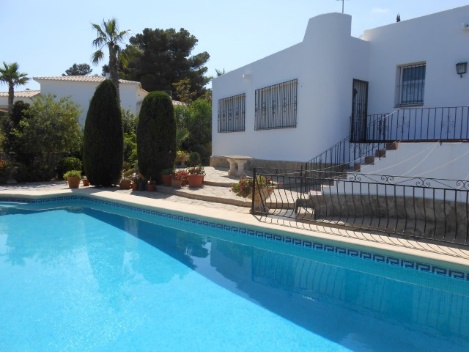 	- 1 terraza cubierta.- Calefacción central con radiadores a gas.- Aire acondicionado.- Carpinteria de PVC y climalit.- Jardin muy bonito. - Parcela cerrada con muros de piedra y vallado de hierro.	PRECIO:                                                   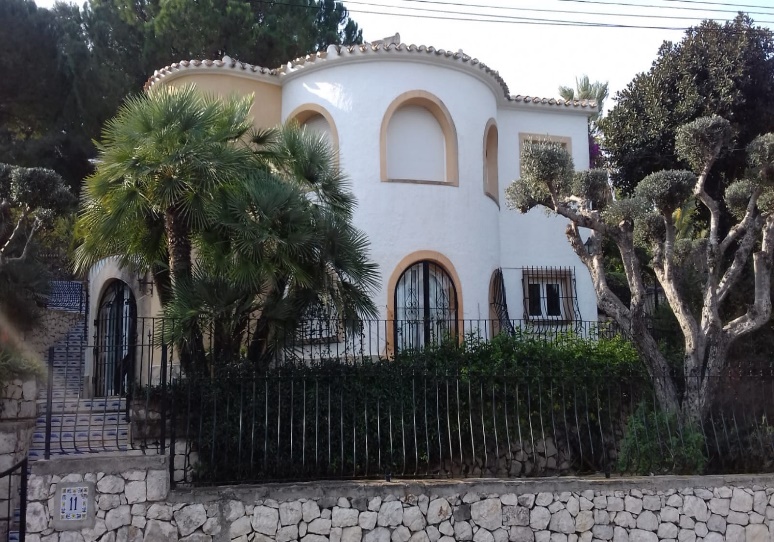 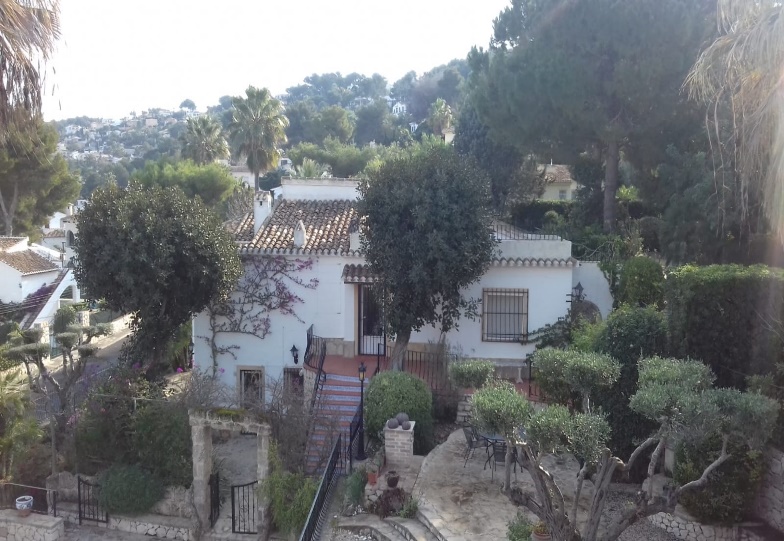 